Request for Consideration under the Medical CriterionAll schools in Enfield are able to meet the needs of the majority of children with medical needs.  However, there may be cases where there are exceptional reasons why a child needs to attend a particular school.To apply under the medical criterion, you should complete all three of the following steps:Submit a school application. Full details of how to apply for a school place are on the Enfield website (www.enfield.gov.uk/admissions).Reception, Nursery, Junior Transfer and Secondary Transfer applications:www.eadmissions.org.ukIn-Year applications: www.enfield.gov.uk/admissionsYou may find it helpful to complete the attached form. Return the form to the address shown. If you are making a Reception, Nursery, Junior Transfer or Secondary Transfer application for admission in September then this should be returned by the application deadline.Wherever possible include supporting documentation from professionals who may be involved with your child. The information you provide must demonstrate that there is a very specific connection between the child’s medical need and the school/s requested. Please remember that the majority of schools are able to meet the needs of most children.Evidence relating to the medical circumstances of the parent cannot be considered. Please ensure that you submit all relevant information with your application for a school place. For community schools in Enfield a panel of senior local authority officers will decide whether medical priority is given.  The school you are requesting may also be asked for an opinion. If Enfield Council is not the admission authority for the school concerned, the information provided will be forwarded to the relevant body for consideration. Please provide information by the application deadline (Secondary Transfer - 31 October, Reception/Junior Transfer – 15 January, Nursery – 15 February). Any information submitted following the application deadline may not be considered until after National Offer Day.Even if you are applying under the medical criterion for a school we recommend that you include additional schools in your application as there is no guarantee that medical priority will be agreed. Please complete this form if you are asking for consideration to be given to your child under           the medical criterion.          Name of the school/s you are requesting medical priority for:         …………………………………………………………………………………………………………….………………………………………………………………………………………………………………………………………………………………………………………………………………………………………………………………………………………………………………………………………………………………………………………………………………………………………………………………………………………………………………………………………………………………………………………………………………………………………………………………………………………………………………………………………………………………………………………………………………………………………………………………………………………………………………………………………………………………………………………………………………………………………………………………………………………………………………………………………………………………………………………………………………………………………………………………………………………………………………………………………………………………………………………………………………………………………………………………………………………………………………………………………………………………………………………………………………………………………………………………………………………………………………………………………………………………………………………………………………………………………………………………………………………………………………………………………………………………………………………………………………………………………………………………………………………………………………………………………………………………………………………………………………………………………………………………………………………………………………………………………………………………………………………………………………………………………………………………………………………………………………………………………………………………………………………………………………………………………………………………………………………………………………………………………………………………………………………………………………………………………………………………………………………………………………………………………………………………………………………………………………………………………………………………………………………………………………………………………………………………………………………………………………………………………………………………………………………………………………………………………………………………………………………………………………………………………………………………………………………………………………………………………………………………………………………………………………………………………………………………………………………………………………………………………………………………………………………………………………………………………………………………………………………………………………………………………………………………………………………………………………………………………………………………………………………………………………………………………………………………………………………………………………………………………………………………………………………………………………………………………………………………………………………………………………………………………………………………………………………………………………………………………………………………………………………………………………………………………………………………………………………………………………………………………………………………………………………………………………………………………………………………………………………………………………………………………………………………………………………………………………………………………………………………………………………………………………………………………………………………………………………………………………………………………………………………………………………………………………………………Request for Medical Priority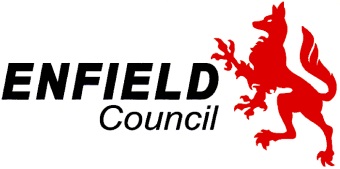 Please ensure you complete and submit an application for a school place as well as this form. Details of how to apply are here: www.enfield.gov.uk/admissionsPlease ensure you complete and submit an application for a school place as well as this form. Details of how to apply are here: www.enfield.gov.uk/admissionsPlease ensure you complete and submit an application for a school place as well as this form. Details of how to apply are here: www.enfield.gov.uk/admissionsChild’s details (in BLOCK CAPITALS please)Child’s details (in BLOCK CAPITALS please)Child’s details (in BLOCK CAPITALS please)Surname: First name: First name: Date of birth: Date of birth: Date of birth: Address:                                                                        Post code:Address:                                                                        Post code:Address:                                                                        Post code:Current School/Pre School: Current School/Pre School: Current School/Pre School: Parent/Carer’s detailsParent/Carer’s detailsParent/Carer’s detailsMr / Mrs / Ms / Miss / Dr / Other (please indicate)Mr / Mrs / Ms / Miss / Dr / Other (please indicate)Mr / Mrs / Ms / Miss / Dr / Other (please indicate)Surname:First name:First name:Relationship to child:Relationship to child:Relationship to child:Telephone number(s) Home:                                      Work/Mobile:Telephone number(s) Home:                                      Work/Mobile:Telephone number(s) Home:                                      Work/Mobile:ConfirmationConfirmationConfirmationI confirm that the information given on this form is true and accurate to the best of my knowledge.Signed…………………………………………………………… (parent/carer)    Date………………………………..I confirm that the information given on this form is true and accurate to the best of my knowledge.Signed…………………………………………………………… (parent/carer)    Date………………………………..I confirm that the information given on this form is true and accurate to the best of my knowledge.Signed…………………………………………………………… (parent/carer)    Date………………………………..Please attach your information and any supporting documents/letters to this sheet.Please list the documents provided:…………………………………………………………………………………………………………..…………………………………………………………………………………………………………..…………………………………………………………………………………………………………..Please attach your information and any supporting documents/letters to this sheet.Please list the documents provided:…………………………………………………………………………………………………………..…………………………………………………………………………………………………………..…………………………………………………………………………………………………………..Please attach your information and any supporting documents/letters to this sheet.Please list the documents provided:…………………………………………………………………………………………………………..…………………………………………………………………………………………………………..…………………………………………………………………………………………………………..Parent statementIn addition to your attached information, please explain the connection between your child’s needs and the specific school/s requested.  Attach additional sheets if necessary.